Panagiotis ARGITIS CV including Publications ListJanuary 2021ContentsPage no.Contact										3Education 										3Professional Positions 								3Research Interests									3Publications/Patents Record								4Positions in Administration and Scientific Boards					4Research Overview									4Educational and Mentoring Activities 						5External Funding 									6List of Publications	                             	                                    	                     	8List of Patents 									231. ContactWork address: Institute of Nanoscience and Nanotechnology, National Center for Scientific Research “Demokritos” (NCSR Demokritos)15341 Agia Paraskevi, Athens, GreeceWork tel.: +30 2106503114, cell phone: + 30 6936870018e-mail: p.argitis@inn.demokritos.gr, pargitis@yahoo.com2. EducationB.Sc. in Chemistry, National and Kapodistrian University of Athens, Greece, 1981Ph.D. in Photochemistry/Photocatalysis, Institute of Physical Chemistry-NCSR Demokritos/ National and Kapodistrian University of Athens, 1987.  Ph.D. Scholarship (4 year, 1981-1985) by Greek Atomic Energy Commission, Scholarship for Winter College on Lasers, Atomic and Molecular Physics, Trieste, Italy, Jan 21-March 22, 1985, by International Centre for Theoretical Physics.Thesis Advisor: Dr. E. Papaconstantinou, Dissertation on Multielectron Photoreduction of Polyoxometallates for Hydrogen Production3. Professional Positions 2012 - today, Director of Research, Institute of Nanoscience and Nanotechnology, NCSR Demokritos, Head of the Research Group on Materials for Nanolithography and Organic Electronics2004 - 2012, Director of Research, Institute of Microelectronics, NCSR Demokritos,        Research on Lithographic Materials/Processes and Organic Electronics, 1995-2004, Researcher Grade C (1995-1999) and B (1999-2004) at the , NCSR Demokritos, Research on Lithographic Materials and Processes1992-1995 Post-Doctoral Researcher at the , NCSR Demokritos (Mike Hatzakis group), Research on e-beam and deep UV resists1991-1992, Teaching Associate (Visiting Assistant Professor), Department of Chemistry, ,1988-1991, Post Doctoral Researcher, Department of Chemical Engineering, University of Texas at Austin, USA (Adam Heller's group), Research on Microelectronic Applications.of Polyoxometalates4.  Research InterestsOrganic Electronics - Electron Transfer at Material Interfaces :  OLEDs and  OPVs- Molecular Electronics-Solution Processed  Materials-Ionic systems-SensorsEnergy Materials -  Polyoxometalates/Transition Metal Oxides : Chemistry - Redox behaviour - Applications in Energy Devices and CatalysisNanofabrication - Lithography : Development of  new  resists for optical and  next generation lithography -  Molecular resists – Polymer backbone scission - Radiation  induced processes for patterning in Microsystems and  Nanobiotechnology5. Publications/Patents RecordPublications in total: 172 Journal papers, 6 Book Chapters, 45  papers in Int. Confer. ProceedingsCitations: >5000 (>2300 since 2017), h-index 40, i10-index 123 (Google Scholar)See profile in Google Scholar: http://scholar.google.gr/citations?user=zAw1PK0AAAAJ&hl=el ORCID iD:  https://orcid.org/0000-0001-7070-2006Patents: 12 patents or patent applications. Among them  6 US patents granted. (See list in section 12)6. Positions in Administration and Scientific BoardsInstitute Level Administrative PositionsDeputy Director of Institute of Microelectronics of NCSR Demokritos, 2007-2009President (2011-2012) and  member (2002-2006, 2009-2011) of  the Internal Advisory Scientific Board of the Institute of Microelectronics of NCSR Demokritos. Member of the Internal Advisory Scientific Board for the Institute of Nanoscience and Nanotechnology, resulted from the merging of former Institutes of Microelectronics, Materials Science and Physical Chemistry of NCSR Demokritos (2012-2014).Center Level (NCSR Demokritos) Administrative Positions Member of the following committes:a) Research Administration Committee, 2002-2004.b) Technology Campus Committee, 2010-2012.c) Budget Committee, 2016-2017National Level Positions in Scientific Boards Member of the Scientific Council on Natural Sciences  (Division  of   the National Council for Research  and Innovation), 2018- 2019.Member of the GSRT (General Secretariat for Research  and Technology) Advisory Committee on Materials, 2016-2018.Member of Committes for Researchers Promotions in Greek Research Centers and Faculty Members Promotions in Greek Universities7. Research OverviewMy Ph.D. research work in the area of Inorganic Photochemistry/Photocatatalysis was conducted at the Institute of Physical Chemistry of NCSR Demokritos (1981-1987) under the supervision of Dr E. Papaconstantinou. It was focussed on the photo reduction of polyoxometalates in presence of suitable organic substrates and on the catalytic activity of the reduced forms towards hydrogen production.  In 1988 I joined the group of Adam Heller in the Department of Chemical Engineering of the University of Texas at Austin where I explored applications of polyxometalate photochemistry in Photolithographic and Metallization Processes for the Semiconductor Industry. Following this period, and after a year in a teaching position in University of Crete, I joined the Institute of Microelectronics at NCSR Demokritos in 1992, where my research activity for 15 years was primarily related to the investigation of polymeric materials applications in the area of micro/nanofabrication. In particular my research was focussed on the design and development of new polymeric (or small-organic-molecule-based) photosensitive materials for micro- nanolithography, aimingfirst, to the miniaturization of microelectronic devices, following the guidelines of the semiconductor industry as shown at the ITRS (International Technology Roadmap for Semiconductors), and,second, to the investigation of novel micro-nanofabrication processes for the broader field of Microsystems including Bio-Microsystems. During the last 15 years my research interests have been extended in the field of organic semiconductor based electronic and photonic devices with emphasis on Organic Light Emitting Diodes and Organic Photovoltaics. The main research activities of the research group I currently lead, “Materials for Nanolithography and Organic Electronics”,  are outlined here: a Materials research  for organic electronicsInterfaces in Organic Optoelectronic Devices. Micro and Nano Patterning of Organic Electronic Devices. Molecular Materials in Electronic Devices and Microsystems.Novel Energy MaterialsResearch priorities include investigation of  transition metal oxides, polyoxometallates (POMs) and conducting molecular materials as charge transporting layers in OLEDs and OPVs, investigation of OLED emission layer modifications for performance improvement and  new applications, patterning, sensing applications of organic electronics,  ionic devices, molecular nanodevices, incorporation of organic electronic devices in diverse  products (eg in buildings, textiles, diagnostics, packaging).b. Lithographic materials and micro- nanopatterning processes  Lithographic schemes for patterning in the areas of nanodevices, MEMs, bio-MEMs and related fields.Investigation of new resist chemistries.Advanced polymeric coatings.Research priorities include resist chemistries based on polymer backbone scission or on organic molecular glasses, sensitization of EUV resists with metal oxide nanoparticles and related molecules,  multiphoton processes for nanodevices and microsystems fabrication, green chemistries for advanced coatings.8. Educational and Mentoring ActivitiesSupervisor of Diploma, Master and Ph.D. Theses 9 completed PhD Theses, 18 Master and Engineering Diploma Theses, in collaboration with National Technical University of Athens (Department of Chemical Engineering), National and Kapodistrian University of Athens (Department of Chemistry), and,University of Patras (Department of Physics and Department of Materials Science)Lecturer of Courses in Graduate Programs: i. Polymers for  Electronic/ Photonic Deviccs and Microsystems  (2001-2021), Graduate Program “Polymer Science and Industrial Applications” organized by University of Athens, Department of Chemistryii. Optoelectronics (2018-2020), Graduate Program of University of Patras, Department of Materials Scienceiii. Organic Electronics (2010 -2017),  Graduate Program “Microelectronics”, co-organized by University of Athens (Department of Informatics) and Institute of Microelectronics/NCSR Demokritos.iv. Polymers in Microelectronics (2005 - 2009), Graduate Program “Microelectronics”, co-organized by University of Athens (Department of Informatics) and Institute of Microelectronics/NCSR DemokritosAdditional Experience-Teaching of undergraduate courses as Visiting Assistant Professor in the Department of Chemistry, University of Crete (1991-92): a. Course on Industrial Chemistry (Chemical Reaction Engineering), b. Lab course on physicochemical characterization of coordination compounds   -Lecturer in several seminars including the International Summer School in Nanobiotechnolgy organized at NCSR Demokritos in the period 2006-2010.9. External FundingMy research has been funded by National, European and other International sources. Below I list mostly collaborative projects at European level and recent funding.Selection of Projects funded by external sources1)) “RESIST 193/157“, Resists for 193 nm and 157 nm lithographEuropean Union (EU) FP5 IST, Collaborative project of 2 industrial and 3 academic partners, Duration 1999-2002. Funding for IMEL- NCSR Demokritos ~450 KECU. Leader of the Work Package on "193 nm resist development".2) “Crispies”, Critical resist and process issues for 157 nm lithography EU FP5 IST, Collaborative project of 2 industrial and 5 academic partners, Duration 2001-2003Funding for IMEL- NCSR Demokritos ~500 KEuros. Leader of the Work Package on resist development.3) “Soaring”, Source, Optical System and Resists for EUV lithographyEU FP5 IST, Collaborative project of one company and 3 academic partners, Duration 2002-2004Funding for IMEL-NCSR Demokritos ~350 KEuros. Leader of resist development tasks4) “Microprotein”, Micrometer scale patterning of Protein and DNA chipsEU FP5 GROWTH, Collaborative project of 2 industrial and 7 academic partners, Duration  2002-2005Total Budget: 3332 KEuros, Funding for IMEL- NCSR Demokritos ~350 KEurosProject Coordinator5) SubHTS "Damage Free Submicron Structures of Superconducting Thin Films"	NATO Science for Peace, Collaborative project of 2 companies and 2 academic partners 2001-2004Total funding ~260 ΚΕuros, Funding for IMEL- NCSR Demokritos ~110 KEurosProject Director6) INTEL, New molecular resists for EUV Lithography Funded by INTEl (), Duration (2003- 2006), Total Funding 450,000 $, Funding for IMEL- NCSR Demokritos 300,000 $Project Co-Director, Leader of new molecular resists design and development tasks7) Ναnο2Life, EU FP6 NMP, Network of Excellence on NanoBiotechnology, 2004-2008, Funding for IMEL/NCSR Demokritos ~80,000 EurosMember of the Committee on Strategy and Foresight, Member of the European Observatory on Nanobιotechnology8) Minasys, CoE, (Micro-nanosystems Center of Excellence) Main activity: E-Beam lithography infrastractureEU FP7 capacities (REGPOT) Support for the Institute of Microelectronics,Dec 2009-Aug 2013Funding for IMEL/NCSR Demokritos ~2,000,000 Euros, I was one of the 4 Work Package leaders and Administrative Manager9)  Research Group funding from Ministry of Education and Greek Secretariat of Research and Technology(GSRT) 2012-2020Technology Transfer Project “Blue Ray” , 2013 - 2015Lithographic materials developed by my group were investigated for possible transfer to the production line of Opticon, a company working on Optical Disc technology. (in the Project participated also the companies Theta metrisis and Irida labs). Funding for NCSR D 75,000 EurosTHALIS, "Polymeric photonic systems for application in information technologies”, “Photopolys”, 2012-2015, Project coordination  by U of Patras, Funding for NCSR D ~120,000 Euros. NCSRD group leader.Archimides III,  3 projects, 2012-2014, Total funding for the group ~ 120,000 Euros, “Novel and  highly efficient hybrid organic photovoltaics, NHyOPV” “Novel low power consumption hybrid OLEDs with improved operational characteristics, NHyOLED”“Organic electronic devices for radiation detection” Aristeia II, “Implementing Advanced Interfacial Engineering Strategies for Highly Efficient Hybrid Solar Cells, IMAGINE-HYSOL”, 2014-2015, Funding for the group ~ 70,000 Euros KRHPIS INN, 2013-2015, Solar Energy Harvesting Systems, NCSR D Funding : 870, 000 Euros, Leader of the Work Package 2 (one of the 4 WPs) on OPV Technology,  ISN Industrial Scholarship Project in collaboration with “Smirdex” company, Advanced Coatings for Abrasives, 2017-20020, 100,000 Funding, Scientific Advisor Greek Russian Project on Quantum Tecnologies, 2018-2020, NCSR D Funding 90,000 Euros, Key Scientist on Organic Materials10) Ongoing projectsi) GSRT, Heliokeramos, Industrial Materials Project for  OPV incorporation in Buildings (OPV Tiles), 2020- 2023,  NCSRD  Funding 200, 000 Euros, Leader of OPV group.ii) GSRT,  NanoMet, Industrial Materials Project on Nanofabrication and  Nanometrology, 2020- 2023,  NCSRD  Funding ~90, 000 Euros, Leader of NCSRD  group.iii) ELIDEK, iPHOTO-PACK - Basic Research on Organic Photonics for Sensing and Packaging, , 2019-202, AUA, Collaborating Researcher, Leader of NCSRD  team, NCSRD Funding ~80, 000 Euros, iv) GSRT, OLED-LUMIN-PACK, Ereynw Kainotomw- Industrial collaboration project for Food Packaging, 2020-2023 NCSR D Funding ~200,000 Euros, Key Scientist on OLED based sensing devices.10. List of publicationsa. Journal publications P. Argitis, and E. Papaconstantinou, "Photocatalytic Multielectron Photoreduction of 18-Tungstodiphosphate in the Presence of Organic Compounds - Production of Hydrogen", J. Photochem., 30, 445-451, 1985. P. Argitis, and E. Papaconstantinou, "Vanadium Sensitized Photochemistry of Heteropoly Compounds. Mixed Molybdo- and Tungstovanadates", Inorg. Chem., 25, 4386-4389, 1986. J.C. Carls, P. Argitis, and A. Heller, "Deep Ultraviolet Photoresist Based on Tungsten Polyoxometalates and Poly(Vinyl Alcohol) for Bilayer Photolithography", J. Electrochem. Soc., 139, 786-793, 1992.P. Argitis, R.A. Srinivas, J.C. Carls, and A. Heller, "Micropatterned Films of Tungsten Nuclei for Subsequent Metallization Formed of Phosphotungstic Acid-Based Negative Resist", J. Electrochem. Soc., 139, 2889-2894, 1992.E. Papaconstantinou, A. Ioannidis, A. Hiskia, P.Argitis, D. Dimotikali, and S. Korres, "Photocatalytic Processes by Polyoxometalates. Splitting of Water. The Role of Dioxygen." Molecular Engineering, 3, 231- 239, 1993. J. Everett, and C. Piechocki; P. Argitis and M. Hatzakis, " Surfactant Modified Epoxy Resins as Novel Negative Acting Deep UV Photoresists ",  J. Appl. Polym. Sci., 58, 179-183, 1995.P. Argitis,  I. Raptis, C. J. Aidinis, N. Glezos, M. Baciocchi, J. Everett and M. Hatzakis, "An advanced epoxy novolac resist for fast high resolution e-beam lithography", J. Vac. Sci. Technol. B, 13 (6), 3030, 1995.N. Glezos, G.P. Patsis, I. Raptis, P. Argitis, M. Gentili and L. Grella, ”Application of a reaction-diffusion model for negative chemically amplified resists to determine electron-beam proximity correction parameters”,  J. Vac. Sci. Technol. B., 14 (6), 4252, 1996.]I. Raptis, L. Grella, P. Argitis, M. Gentili, N. Glezos, G. Petrocco, "Determination of acid diffusion and energy deposition parameters by point e-beam exposure in chemically amplified resists", Microelectron. Eng., 30, 295- 299, 1996.J.P. Everett, D.L. Schmidt, G.D. Rose, and P. Argitis, C.J. Aidinis, M. Hatzakis, “Synthesis of  some onium salts and their comparison as cationic photoinitiators in an epoxy resist “, Polymer, 38, 1719-1723, 1997.G. Patsis, I. Raptis, N. Glezos, P. Argitis, M. Hatzakis, C.J. Aidinis, M. Gentili, R. Maggiora, “Gel formation theory approach for the modelling of negative chemically amplified e-beam resists”, Microelectron. Eng., 35, 157-60, 1997.G. P. Patsis, G. Meneghini, N. Glezos, P. Argitis, “Theoretical discussion of diffusion effects in negative chemically amplified resists based on contrast curve simulation “ J. Vac. Sci. Technol. B., 15, 2561, 1997.P. Argitis, M. A. Vasilopoulou, E. Gogolides, E. Tegou, M. Hatzakis, Z. Kollia, A.C. Cefalas, "Etch resistance enhancement and absorbance optimization with polyaromatic compounds for the design of 193 nm photoresists", Microelectron. Eng., 41/42, 355-358, 1998.D. Davazoglou, M. A. Vasilopoulou, P. Argitis, " Optical characterization of thin organic films by analysing transmission measurements with the Forouhi - Bloomer model", Microelectron. Eng., 41/42, 619-622, 1998. I. Raptis, N.Glezos, A.Rosenbusch, G.Patsis, P.Argitis, "Calculation of energy deposition in the resist films over multilayer substrates", Microelectron. Eng., 41/42, 171-174, 1998.A.C. Cefalas, P. Argitis, Z. Kollia, E. Sarantopoulou, T. W. Ford,  A. D. Stead, A. Marranca, C. N. Danson, J. Knott, D. Neely, “Laser Plasma X-Ray Contact Microscopy of Living Specimens Using a Chemically Amplified Epoxy Resist”, Appl. Phys. Letters, 72, 3258-3260, 1998.D.Tsoukalas, P.Normand, C.Aidinis, E.Kapetanakis, P.Argitis, "Fabrication of Si nanodevices by optical lithography and anisotropic etching", Microelectron. Eng., 41/42, 523-526, 1998.E. Tegou, E. Gogolides, P. Argitis, M. Hatzakis, "Silylation of epoxy functionalized photoresists for optical, e-beam lithography and micromachining applications", Microelectron. Eng., 41/42, 335-338, 1998.E. Tegou, E. Gogolides, P. Argitis, I. Raptis, M. Hatzakis, G. Meneghini, Z. Cui, "Silylation and Dry development of Chemically Resists SAL 601, AZPN 114, and EPR for High Resolution Electron-Beam Lithography", Jpn. J. Appl. Phys., 37, 77- 80, 1998.A. C. Cefalas, E. Sarantopoulou, P. Argitis, E. Gogolides, "Mass spectroscopic and degassing characteristics of polymeric materials for 157 nm photolithography", Appl. Phys. A, 69S, 929-933, 1999.E. Ioakimoglou, S. Boyatzis, P. Argitis, K. Papanagiotou, A. Fostiridou and N. Yannovits, "Thin film study on the oxidation of linseed oil in the presence of selected copper pigments", Chem. Mater., 11, 2013-2022, 1999.Y. Seo, K. Lee, M. Yi, E. Seo, B. K. Choi, O. Kim, I. Raptis, P. Argitis, M. Hatzakis, "Evaluation of advanced epoxy novolac resist, EPR, for sub 100nm synchrotron x-ray proximity lithography", Microelectron. Eng., 46, 461-464, 1999.P. Argitis, N. Glezos, M. Vasilopoulou, I. Raptis, M. Hatzakis, J. Everett, G. Meneghini, A. Palumbo, M. Ardito, P. Hudek and I. Kostic, "Aqueous developable epoxy resist for high sensitivity electron beam lithography", Microelectron. Eng., 53, 453-456, 2000.A. C. Cefalas, E. Sarantopoulou, E. Gogolides, P. Argitis, "Absorbance and outgasssing of photoresist polymeric materials for UV lithography below 193 nm, including 157 nm lithography", Microelectron. Eng., 53, 123-126, 2000.I. Raptis, D. Velesiotis, M. Vasilopoulou, P. Argitis, "Development mechanism study by dissolution monitoring of positive methacrylate photoresists", Microelectron. Eng., 53, 489-492, 2000.N. Glezos, P. Argitis, D. Velesiotis, I. Raptis, P. Hudek and I. Kostic, "Aqueous base development and acid diffusion length optimization in negative epoxy resist for electron beam lithography", J. Vac. Sci. Technol  B., 18(6), 3431-3434, 2000. I.Raptis, N. Glezos, E.S. Valamontes, Zervas, P. Argitis, "Electron beam lithography simulation for high resolution and high-density patterns",  Vacuum, 62, 263-271, 2001.I. Raptis, M. Chatzichristidi, C. D. Diakoumakos, A. Douvas, D. Niakoula, P. Argitis, “Application of a novel aqueous base developable resist in micromachining”, J. Photopol. Sci. and Tech. 14, 445-448, 2001.E. Sarantopoulou, A.C. Cefalas, P. Argitis, E. Gogolides, “Photoresist Materials for 157-nm Photolithography”, Mat. Sci. Eng. C, Bio S, 15, 159-161, 2001.G. Mladenov, K. Vutova, I. Raptis, P. Argitis, I. Rangelow, R. Kaesmeier, S. Hirshler,   "Simulation of Latent Image Formation for Ion Beam Projection Lithography", Microelectron. Eng, 57-58, 335-342, 2001.C. D. Diakoumakos, I. Raptis, A. Tserepi, P. Argitis, " Negative (meth)acrylate resist materials based on novel crosslinking chemistry", Microelectron. Eng, 57-58, 539-545, 2001.A. Douvas, P. Argitis, C.D. Diakoumakos, K. Misiakos, D. Dimotikali, S.E. Kakabacos,   “Photolithographic Patterning of Proteins with Photoresists Processable under Biocompatible Conditions”, J. Vac. Sci. Technol  B.,  vol. 19, 2820-2824, 2001.S. Boyatzis, E. Ioakimoglou, P. Argitis, "UV Exposure and Temperature Effects on the Curing Mechanisms in Linseed Oil Thin Films : Specroscopic and Chromatographic Studies ", J. Appl. Polym. Sci., 84, 936-949, 2002.A. Douvas, P. Argitis, K. Misiakos, D. Dimotikali, P.S. Petrou, S. Kakabacos,   "Biocompatible Photolithographic Process for the Patterning of Biomolecules", Biosensors and Biolectronics, 17, 269- 278, 2002. P.S. Petrou, S. Kakabakos, I. Christofidis, P. Argitis, K. Misiakos, "Multi-Analyte Capillary Immunosensor for the Determination of Hormones in Human Serum Samples", Biosensors and Biolectronics,  17, 261-268, 2002.C. D. Diakoumakos, I. Raptis, A. Tserepi and P. Argitis, “Free-radical synthesis of narrow polydispersed 2-hydroxyethyl methacrylate based tetrapolymers for dilute aqueous base developable negative photoresists”, Polymer, 43, 1103-1113, 2002. G. Pistolis, S. Boyatzis, M. Chatzichristidi, P. Argitis, "Highly Efficient Bicolor (Green-Blue) Fluοrescence Imaging in Polymeric Films", Chem. Mater., 14, 790-796, 2002.C. D. Diakoumakos, A. Douvas, I. Raptis, S. Kakabakos, D. Dimotikali, G. Terzoudi, P. Argitis, “Dilute aqueous base developable resists for environmentally friendly and biocompatible processes”, Microelectron. Eng., 61-2, 819-827, 2002. A. C. Cefalas, E. Sarantopoulou, P. Argitis and E. Gogolides, “He2 60-90nm photon source for investigating photodissociation dynamics of potential X-UV resists”, Microelectron. Eng., 61-2, 157-163, 2002. M. Chatzichristidi, I. Raptis, C.D. Diakoumakos, N. Glezos, P. Argitis, M. Sanopoulou, “Strippable, aqueous base developable, negative photoresist for high aspect ratio micromachining”, Microelectron. Eng., 61-2, 729-735, 2002. M. Chatzichristidi, I. Raptis, P. Argitis, J. Everett, “Partially hydrogenated poly(viny phenol) based photoresist for near UV, High aspect ratio micromachining”, J. Vac. Sci.Technol. B, 20, 2968-2972, 2002.V. Bellas, E.Tegou, I.Raptis, E. Gogolides, P.Argitis, H. Iatrou, N Hatjichristidis, E. Sarantopoulou, A.C. Cefalas, “Evaluation of siloxane and polyhedral  oligomeric silsesquioxane copolymers for 157 nm lithography”, J. Vac. Sci.Technol. B, 20, 2902-2908, 2002.E. Gogolides, P. Argitis, E. Couladouros, V. Vidali, M. Vasilopoulou, G. Cordoyannis, C.D. Diakoumakos, A. Tserepi, “Photoresist etch resistance enhancement using novel polycarbocyclic derivatives as additives”, J. Vac. Sci. Technol. B, 21, 141-147, 2003. I. Raptis, D. Niakoula, E. Tegou, E. Gogolides, P. Argitis, K. Papadokostaki, A. Ioannidis, “Resist process issues related to the glass transition temperature changes in chemically amplified resist films”,  Microelectron. Eng., 67-68, 283-291, 2003.A.C. Cefalas, E. Sarantopoulou, Z. Kollia, P. Argitis, E. Tegou, T.W. Ford, A.D. Stead, C.N. Danson, D. Nealy, S. Kobe, “Nanostructured imaging of biological specimens in vivo with laser plasma X-ray contact microscopy”, Mat. Sci. Eng. C Bio S, 23, 105, 2003.N. Glezos, D. Velessiotis, G. Chaidogiannos, P. Argitis, D. Tsamakis, X. Zianni, “Transport properties of polyoxometalate containing polymeric materials”, Synthetic Metals, 138, 267-269, 2003.N. Glezos. P. Argitis, D. Velessiotis, CD Diakoumakos, “Tunneling transport in polyoxometalate based composite materials”, Appl. Phys. Letters, 83, 488- 490, 2003.E. Sarantopoulou, Z. Kollia, K. Koevar, I. Muevi, S. Kobe, G. Drai, E. Gogolides, P. Argitis and A. C. Cefalas, “The challenges of 157 nm nanolithography: surface morphology of silicon-based copolymers”, Materials Science and Engineering: C, Volume 23, 995-999, 2003. 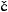 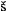 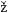 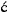 E. Tegou , V. Bellas, E. Gogolides and P. Argitis, “Polyhedral oligomeric silsesquioxane (POSS) acrylate copolymers for microfabrication: properties and formulation of resist materials”, Microelectronic Engineering, 73/74, 238-243, 2004.G. Chaidogiannos , D. Velessiotis , P. Argitis , P. Koutsolelos , C. D. Diakoumakos , D. Tsamakis and N. Glezos, “Tunneling and negative resistance effects for composite materials containing polyoxometalate molecules”, Microelectronic Engineering, 73/74, 746-751, 2004.E. Tegou, V. Bellas, E. Gogolides, P. Argitis, D. Eon, G. Catry, C. Cardinaud, “Polyhedral oligomeric silsesquioxane (POSS) based resists: material design challenges and evaluation at 157 nm”, Chem. Mater., 16, 2567-77, 2004.D. Niakoula, I. Raptis, D. Goustouridis, P. Argitis, “Glass transition temperature monitoring in bilayer and patterned photoresist films”, Jpn. J. Appl. Phys., 43 (8A), 5247-8, 2004. D. Eon, G. Cartry, V. Fernandez, C. Cardinaux, E. Tegou, V. Bellas, P. Argitis, E. Gogolides, “Surface segregation of photoresist copolymers containing polyhedral oligomeric silsesquioxanes studied by X-ray photoelectron spectroscopy”, J. Vac. Sci. Technol. B, 22, 2526-32, 2004.M. Vasilopoulou, S. Boyatzis, I. Raptis, D. Dimotikalli, P. Argitis,  “Evaluation of poly(hydroxyethyl methacrylate) imaging chemistries for micropatterning applications”, J. Mater. Chem., 14, 3312-20, 2004.A. Douvas, P.S. Petrou, S.E. Kakabakos, K. Misiakos, P. Argitis, Z. Kollia, E. Sarantopoulou, A.C. Cefalas, “157 nm Laser Ablation of polymeric layers for fabrication of biomolecule microarrays”, Anal. Bioanal. Chem., 381, 1027-1032, 2005.M. Vasilopoulou, A.M. Douvas, D. Kouvatsos, P. Argitis and D. Davazoglou, Characterization of various insulators for possible use as low-k dielectrics deposited at temperatures below 200 °C, Microelectronics Reliability, 45, 990-993, 2005.Z. Kollia, E. Sarantopoulou, A.C. Cefalas, S. Kobe, P. Argitis and K. Missiakos, Self assembled structures on fluoro-polymers induced with laser light at 157 nm, Applied Surface Science, 248, 248-253 , 2005. N. Glezos, A. M. Douvas, P. Argitis, F. Saurenbach, J. Chrost and C. Livitsanos, “Electrical characterization of molecular monolayers containing tungsten polyoxometalates , Microelectronic Engineering, 83, 1757-1760 , 2006.M. Kitsara, M. Chatzichristidi, D. Niakoula, D. Goustouridis, K. Beltsios, P. Argitis and I. Raptis, “Layer-by-layer UV micromachining methodology of epoxy resist embedded microchannels”, Microelectronic Engineering, 83, 1298-1301, 2006. M. Vasilopoulou, I. Raptis, P Argitis, G. Aspiotis and D Davazoglou, “Polymeric electrolytes for all-solid-state WO3-based electrochromic displays”, Microelectron Eng., 83, 1414-1417, 2006.A.M. Douvas, F. Van Roey, M. Goethals, K. G. Papadokostaki, K. Yannakopoulou, D. Niakoula, E. Gogolides, and P. Argitis, “Partially fluorinated, polyhedral oligomeric silsesquioxane-functionalized (meth)acrylate resists for 193 nm bilayer lithography”, Chemistry of Materials 18 (17), 4040-4048, 2006.A.M. Douvas, P. Argitis, A. Maldotti and A. G. Coutsolelos, “Photochemically-induced ligand exchange reactions of ethoxy-oxo-molybdenum(V) tetraphenylporphyrin in chlorinated solvents”, Polyhedron, 25, 3427-34, 2006. D. Eon, V. Raballand, G. Cartry, C. Cardinaux, N. Vourdas, P. Argitis, E. Gogolides, “Plasma oxidation of Polyhedral Oligomeric Silsesquioxane (POSS) polymers”, J. Vac.Sci.Technol. B, 24, 2678-88, 2006.P.S. Petrou, M. Chatzichristidi, A. M. Douvas, P. Argitis, K. Misiakos and S.E. Kakabakos, “A biomolecule friendly photolithographic process for fabrication of protein microarrays on polymeric films coated on silicon chips”, Biosensors and Bioelectronics, 22, 1994-2002, 2007.E. Sarantopoulou, Z. Kollia, A. C. Cefalas, A.M. Douvas, M. Chatzichristidi, P. Argitis, S. Kobe, "Nano-scale spatial control over surface morphology of biocompatible fluoropolymers at 157 nm", Materials Science and Engineering: C, Vol. 27, 1191-1196, 2007D. Drygiannakis, G.P. Patsis, I. Raptis, D. Niakoula, V. Vidali, E. Couladouros, P. Argitis and E. Gogolides, “Stochastic simulation studies of molecular resists”, Microelectron. Eng., 84, 1062-65, 2007E. Sarantopoulou, Z. Kollia, A.C. Cefalas, A.M. Douvas, M. Chatzichristidi, P. Argitis and S. Kobe, “Polymer self-assembled nano-structures and surface relief gratings induced with laser at 157 nm”, Appl. Surf. Science, 253, 7884-7889, 2007.M. Vasilopoulou, D. Georgiadou, G. Pistolis, P. Argitis, “Tuning the emitting colour of Organic Light Emitting Diodes through photochemically induced transformations: towards single layer, patterned, full colour displays and white lighting applications”, Adv. Funct. Mater., 17, 3477-3485, 2007E. Sarantopoulou, Z. Kollia, M. Chatzichristidi, A. Douvas, P. Argitis, S. Kobe, A.C. Cefalas, “Dynamics and Laser Processing of Functional Fluoride Organic Surfaces at VUV Wavelengths”, Journal of Laser Micro/Nanoengineering, 3, 24-29, 2008 A.M. Douvas, E. Makarona, N. Glezos, P. Argitis, J.A. Mielczarski, E. Mielczarski , “Polyoxometalate-Based Layered Structures for Charge Transport Control in Molecular Devices”, ACS Nano, 2 , 733-742,  2008M. Chatzichristidi, E. Valamontes, P. Argitis, I. Raptis, J.A. van Kan, F. Zhang and F. Watt, "High-aspect-ratio micro/nanomachining with proton beam writing on aqueous developable - easily stripped negative chemically amplified resists", Microelectron Eng., vol. 85, 945-948, 2008E. Makarona, E. Kapetanakis, D. Velessiotis, A. Douvas, P. Argitis, P. Normand, T. Gotszalk, M. Woszczyna and N. Glezos, “Vertical devices of self-assembled hybrid organic/inorganic monolayers based on tungsten polyoxometalates”,  Microelectron Eng., vol. 85, 1399-1402, 2008D. Drygiannakis, G.P. Patsis, N. Tsikrikas, G. Kokkoris, A. Boudouvis, I. Raptis, E. Gogolides and P. Argitis, “Stochastic simulation studies of molecular resists for the 32 nm technology node”, Microelectron Eng., vol. 85, 949-954, 2008M. Chatzichristidi, I. Rajta, Th. Speliotis, E. Valamontes, D. Goustouridis, P. Argitis, I. Raptis, “Aqueous base developable-easy striping, high aspect ratio negative photoresist for optical and proton beam lithography”, Microsystem Technologies, pp. 1-6,  2008N. A. Stathopoulos, M. Vasilopoulou, L.C. Palilis, D. G. Georgiadou and P. Argitis, “A combined experimental and simulation study on thickness dependence of the emission characteristics in multicolor single layer organic light-emitting diodes”, Appl. Phys. Lett., 93, 083310, 2008Eleftherios Kapetanakis, Antonios M. Douvas, Dimitris Velessiotis, Eleni Makarona, Panagiotis Argitis, Nikos Glezos, Pascal Normand, “Molecular Storage Elements for Proton Memory Devices”, Advanced Materials, 20, 4568-4574, 2008N. A. Stathopoulos, L. C. Palilis, M. Vasilopoulou, A. Botsialas, P. Falaras, P. Argitis, “All-organic optocouplers based on polymer light-emitting diodes and photodetectors”, physica status solidi (a), Vol. 205, 2522-2525, 2008D. G. Georgiadou, M. Vasilopoulou, G. Pistolis, L. Palilis, D. Dimotikali, P. Argitis, “Energy transfer processes among emitters dispersed in a single polymer layer for colour tuning in OLEDs”, physica status solidi (a), Vol. 205, 2526-2531, 2008P. Argitis, D. Niakoula, A.M. Douvas, E. Gogolides, I. Raptis, V.P. Vidali, E.A. Couladouros, “Materials for lithography in the nanoscale”, Int. J. Nanotechnol., 6, 71-87, 2009.M. Vasilopoulou, D. G. Georgiadou, L.C. Palilis, A. Botsialas, P.S. Petrou, S.E. Kakabakos, P. Argitis, “Photopatterned PLED arrays for biosensing applications”, Microelectronic Engineering, Vol. 86, 1511-1514, 2009  M. Vasilopoulou, A.M. Douvas, L.C. Palilis, P. Bayiati, D. Alexandropoulos, N.A. Stathopoulos, P. Argitis, “Highly transparent partially fluorinated methacrylate polymers for optical waveguides”, Microelectronic Engineering, Vol. 86, 1142-1145, 2009P. Pavli, P.S. Petrou, D. Niakoula, A.M. Douvas, M. Chatzichristidi, S.E. Kakabakos, D. Dimotikali, P. Argitis, “Chemical binding of biomolecules to micropatterned epoxy modified surfaces for biosensing applications”, Microelectronic Engineering, Vol. 86, 1473-1476, 2009M.-E. Vlachopoulou, A. Tserepi, P. Pavli, P. Argitis, M. Sanopoulou, K. Misiakos, “A low temperature surface modification assisted method for bonding plastic substrates”, J. Micromech. and Microeng. Vol. 19, art. no. 015007, 2009. E. Sarantopoulou, Z. Kollia, A.C. Cefalas, A.E. Siokou, P. Argitis, V. Bellas, S. Kobe, “Surface modification of polyhedral oligomeric silsesquioxane copolymer films by 157 nm laser light”, Journal of Applied Physics, Vol. 105, Article number 114305, 2009E., Kapetanakis, A.M. Douvas, D. Velessiotis, E. Makarona, P. Argitis, N. Glezos, P. Normand,  “Hybrid organic-inorganic materials for molecular proton memory devices”, Organic Electronics, vol. 10, 711-718, 2009A.M. Douvas, A. Kapella, D. Dimotikali, P. Argitis, “Photochemically-induced acid generation from 18-molybdodiphosphate and 18-tungstodiphosphate within poly(2-hydroxyethyl methacrylate) films”, Inorg. Chem., Vol. 48, 4896-4907, 2009D. Kontziampasis, K. Beltsios, E. Tegou, P. Argitis, E. Gogolides, “Optimized surface silylation of chemically amplified epoxidized photoresists”, J. Appl. Pol. Sci., 117, 2189-95, 2010L.C. Palilis, M. Vasilopoulou, D. G. Georgiadou, and P. Argitis “A Water Soluble Inorganic Molecular Oxide as a Novel Efficient Electron Injection Layer for Hybrid Light-Emitting Diodes (HyLEDs)", Organic Electronics, vol. 11, 887-894, 2010M. Mir, S. K. Dondapati, M. V. Duate, M. Chatzichristidi, K. Misiakos, P. Petrou, S. E. Kakabakos, P. Argitis, I. Katakis, “Electrochemical biosensor microarray functionalized by means of biomolecule friendly photolithography”, Biosensors and Bioelectronics, vol.25, 2115-21, 2010A. M. Douvas, K.Yannakopoulou, P. Argitis, “Thermally-Induced Acid Generation from 18-Molybdodiphosphate and 18-Tungstodiphosphate within Poly(2-Hydroxyethyl Methacrylate) Films”, Chemistry of Materials, 22, 2730-40, 2010I. Petsalakis, D. Georgiadou, M. Vasilopoulou, G. Pistolis,  D. Dimotikali, P. Argitis, G. Theodorakopoulos, "Theoretical Investigation on The Effect of Protonation on The Absorption and Emission Spectra of Two Amine-Goup-Bearing, Red "Push-Pull" Emitters, 4-Dimethylamino-4'-Nitrostilbene (DANS) and 4-(Dicyanomethylene)-2-Methyl-6-p-(Dimethylamino) Styryl-4H-Pyran (DCM)”, J.Phys. Chem. A, 114, 5580-7, 2010N. Stathopoulos, L.C. Palilis, S.P. Savaidis, S.R. Yesayan,  M. Vasilopoulou, G. Papadimitropoulos, D. Davazoglou and P. Argitis, “Optical modeling of hybrid polymer solar cells using a transmission line model and comparison with experimental results”, IEEE Journal of Selected Topics in Quantum Electronics, Vol. 16 (Issue on “Next-Generation Organic and Hybrid Solar Cells”) , 1784-1791, 2010M. Vasilopoulou, L. C. Palilis, D. G. Georgiadou, P. Argitis, S. Kennou, I. Kostis, G. Papadimitropoulos, Ν. Α. Stathopoulos, A.A. Iliadis, N. Konofaos and D. Davazoglou “Tungsten oxides as interfacial layers for improved performance in hybrid optoelectronic devices” ,Thin Solid Films, 519, 5748-5753, 2011D. Velessiotis, A.M. Douvas, S. Athanasiou, B. Nilsson, G. Petersson, U. Södervall, G. Alestig, P. Argitis, N. Glezos "Molecular junctions made of tungsten-polyoxometalate self-assembled monolayers: Towards polyoxometalate-based molecular electronics devices", Microelectron. Eng., 88, 2775-77, 2011M. Vasilopoulou, L.C.Palilis, D.G.Georgiadou, A.M.Douvas, P.Argitis, S.Kennou, L. Syggelou, G.Papadimitropoulos, I.Kostis, Ν.Α.Stathopoulos, D.Davazoglou, “Reduction of tungsten oxide: a path towards dual functionality utilization as efficient anode and cathode interfacial layers in Organic Light Emitting Diodes”, Adv. Funct. Mat., 21, 1489-97, 2011M. Vasilopoulou, L.C.Palilis, D.G.Georgiadou, P.Argitis, S.Kennou, L.Syggelou, I.Kostis, G.Papadimitropoulos, N.Konofaos, A.Iliadis, D.Davazoglou, “Reduced molybdenum oxide as an efficient electron injection layer in organic light emitting diodes”, Appl. Phys. Letters, 98, 123301, 2011G. Pasparakis, T. Manouras, A. Selimis, M. Vamvakaki, P. Argitis, “Laser induced cell detachment and patterning with photodegradable polymer substrates”, Angew. Chem., Int. Ed. Eng., 50, 4142-45,  2011Dimitra G. Georgiadou, Leonidas C. Palilis, Maria Vasilopoulou, George Pistolis, Dimitra Dimotikali and Panagiotis Argitis, “Incorporating triphenyl sulfonium salts in polyfluorene PLEDs: an all-organic approach to improved charge injection”, J. Mater. Chem., 21, 9296-9301, 2011I.S.K. Kerkines, I.D. Petsalakis, P. Argitis and G. Theodorakopoulos, “Fluorescence properties of organic dyes: quantum chemical studies on the green/blue neutral and protonated DMA-DPH emitters in polymer matrices”, Phys. Chem. Chem. Phys., 13 (48), 21273 – 21281, 2011 N. A. Stathopoulos, L. C. Palilis, S.R. Yesayan, S.P. Savaidis, M. Vasilopoulou, P. Argitis, “A transmission line model for the optical simulation of multilayer structures and its application for oblique illumination of an organic solar cell with anisotropic extinction coefficient”, J. Appl. Phys., 110, 114506, 2011G. Pasparakis, T. Manouras, P. Argitis, M. Vamvakaki, “Photodegradable polymers for biotechnological applications”, Macromol. Rapid Commun., Macromol. Rapid Commun., publidhed online 13 Dec 2011M. Vasilopoulou, L.C. Palilis, D. G. Georgiadou, S. Kennou, I. Kostis, D. Davazoglou, P. Argitis, “Barrierless hole injection through sub-bandgap occupied states in OLEDs using substoichiomeric MoOx anode interfacial layer”,  Appl. Phys. Letters, 100, 013311, 2012M. Vasilopoulou, D.G. Georgiadou, L.C. Palilis, P. Argitis, S. Kennou, L. Sygellou, N. Konofaos, A. Iliadis, I. Kostis, G. Papadimitropoulos, D. Davazoglou, “Reduced Transition Metal Oxides as Electron Injection Layers in Hybrid-PLEDs”, Microelectron. Eng., 90, 59-61, 2012 M. Vasilopoulou, G. Papadimitropoulos, L.C. Palilis, D. G. Georgiadou, P. Argitis, S. Kennou, I. Kostis, N. Vourdas, N.A. Stathopoulos, D. Davazoglou, “High performance organic light emitting diodes using substoichiometric tungsten oxide as efficient hole injection layer”, Organic Electronics, 13, 796-806, 2012M. Vasilopoulou, A.M. Douvas, P. Argitis, "Patternable Fluorinate Polyhedral Oligomeric Silsequioxane-Functionalized polymer materials with ultra low dielectric constants", Materials Chemistry and Physics, 135, 880-83, 2012D. Velessiotis, A.M. Douvas, P. Dimitrakis,  P. Argitis, N. Glezos, “Conduction mechanisms in tungsten-polyoxometalate self-assembled molecular junctions” Microelectronic Engineering, 97, 150-53, 2012M. Vasilopoulou, A.M. Douvas, D.G. Georgiadou, L.C. Palilis, S. Kennou, L. Sygellou, A. Soultati, I. Kostis,  G. Papadimitropoulos1,  D. Davazoglou and P. Argitis, “The influence of hydrogenation and oxygen vacancies on molybdenum oxides work function and gap states for application in organic optoelectronics”, J. Am. Chem. Soc. 134, 16178-16187, 2012D. G. Georgiadou, L. C. Palilis ,  M. Vasilopoulou ,  G. Pistolis ,  D. Dimotikali and P. Argitis, “Effect of triphenylsulfonium triflate addition in wide band-gap polymer light-emitting diodes: improved charge injection, transport and electroplex-induced emission tuning”, RSC Adv., 2 (31) , 11786-11792, 2012M. Vasilopoulou, S. Kennou, S. Ladas, S.N. Georga, M. Botzakaki, D. Skarlatos, C. A. Krontiras, N. A. Stathopoulos, P. Argitis and L.C. Palilis, “Atomic layer deposited zirconium oxide electron injection layer for efficient organic light emitting diodes”, Organic Electronics, 14, 312-19, 2013.L. C. Palilis, M. Vasilopoulou, A.M. Douvas, D. G. Georgiadou, S. Kennou, N.A. Stathopoulos, V. Constantoudis and P. Argitis, “Solution processable tungsten polyoxometalate as highly effective cathode interlayer for improved efficiency and stability polymer solar cells”, Solar Energy Materials and Solar Cells, 114, 205-213, 2013I. Kostis, M. Vasilopoulou, A. Soultati, P. Argitis, N. Konofaos, A.M. Douvas, N. Vourdas, G. Papadimitropoulos, D. Davazoglou, “Highly porous tungsten oxides for electrochromic applications”, Microelectron. Eng., Accepted Manuscript, Available online 20 March 2013E.J. Kapetanakis, A.M. Douvas, P. Argitis, P. Normand, “Radiation Sensors Based on the Generation of Mobile Protons in Organic Dielectrics”, ACS Applied Materials & Interfaces,  05, 5667-5674, 2013M. Vasilopoulou, I. Kostis, A.M. Douvas, D.G. Georgiadou, A. Soultati, G. Papadimitropoulos, N.A. Stathopoulos, S.S. Savaidis, P. Argitis, D. Davazoglou, “Vapor deposited hydrogenated and oxygen deficient molybdenum oxide thin films for application in organic optoelectronics”,  Surface and Coatings Technology, accepred manuscript, available online 1 June 2013M. Vasilopoulou, P. Dimitrakis, D. G. Georgiadou, D. Velessiotis, G. Papadimitropoulos, D. Davazoglou, A.G. Coutsolelos, and P. Argitis, “Emergence of ambient temperature ferroelectricity in meso-tetrakis(1-methylpyridinium-4-yl)porphyrin chloride thin films”, Appl. Phys. Lett. 103, 022908, 2013  D. G. Georgiadou, L. C. Palilis, M. Vasilopoulou, G. Pistolis, D. Dimotikali, P. Argitis, “Influence of the anion on the optoelectronic characteristics of triphenylsulfonium salts modified polymer light emitting devices”, Synthetic Metals 181, 37– 44, 2013D. G. Georgiadou, M. Vasilopoulou, L. C. Palilis, I. D. Petsalakis, G. Theodorakopoulos, V. Constantoudis, S. Kennou, A. Karantonis, D. Dimotikali, and P. Argitis, “All-organic sulfonium salts acting as efficient solution processed electron injection layer for PLEDs”, ACS Appl. Mater. Interfaces, 5, 12346-54, 2013M. Vasilopoulou, D. G. Georgiadou, A. M. Douvas, A. Soultati, V. Constantoudis, D. Davazoglou, S. Gardelis, L. C. Palilis, M. Fakis, S. Kennou, T. Lazarides, A.G. Coutsolelos, and P. Argitis, “Porphyrin oriented self-assembled nanostructures for efficient exciton dissociation in high-performing organic photovoltaics”,  J. Mater. Chem. A, 2, 182-192, 2014M. Vasilopoulou, A. Soultati, D. G. Georgiadou, T. Stergiopoulos, L. C. Palilis, S. Kennou, N. A. Stathopoulos, D. Davazoglou and P. Argitis, “Hydrogenated under-stoichiometric tungsten oxide anode interlayers for efficient and stable organic photovoltaics”, J. Mater. Chem. A, 2, 1738-1749, 2014 M.-I. Georgaki, A. Botsialas, P. Argitis, N. Papanikolaou, P. Oikonomou, I. Raptis, J. Rysz, A. Budkowski, M. Chatzichristidi, “1-D polymeric photonic crystals as spectroscopic zero-power humidity sensors”, Microelectronic Engineering, 115, 55-60, 2014 A. Soultati, D.G. Georgiadou, A. Douvas, P. Argitis, D. Alexandropoulos, N.A. Vainos, N.A. Stathopoulos, G. Papadimitropoulos, D. Davazoglou, M. Vasilopoulou, “The role of metal/metal oxide/organic anode interfaces in efficiency and stability of bulk heterojunction organic photodetectors”, Microelectronic Engineering, 117, 13-17, 2014   A. Soultati, A. M. Douvas, D.G. Georgiadou, L. C. Palilis, T. Bein, J. M. Feckl, S. Gardelis, M. Fakis, S. Kennou, P. Falaras, T. Stergiopoulos, N. A. Stathopoulos, D. Davazoglou, P. Argitis and M. Vasilopoulou, “Solution-Processed Hydrogen Molybdenum Bronzes as Highly Conductive Anode Interlayers in Efficient Organic Photovoltaics”, Advanced Energy Materials, 4(3), 2014, DOI: 10.1002/aenm.201300896M. Vasilopoulou, A. M. Douvas, D. G. Georgiadou, V. Constantoudis, D. Davazoglou, S. Kennou, L. C. Palilis, D. Daphnomili, A. G. Coutsolelos and P. Argitis, “Large Work Function Shift of Organic Semiconductors Inducing Enhanced Interfacial Electron Transfer in Organic Optoelectronics Enabled by Porphyrin Aggregated Nanostructures”, Nano Research, 7, 679-93, 2014E. Polydorou, E. Makarona, A. Soultati, D. Georgiadou, T. Kyrasta, T. Speliotis, C. Tsamis, N. Papanikolaou, P. Argitis, I. Kostis, A. Kokkosis, D. Davazoglou  and M. Vasilopoulou, “Solution-processed nanostructured zinc oxide cathode interfacial layers for efficient inverted organic photovoltaics”, Microelectronic Engineering, 119, 100-104, 2014George Pasparakis, Theodore Manouras, Maria Vamvakaki and Panagiotis Argitis, “Harnessing photochemical internalization with dual degradable nanoparticles for combinatorial photo-chemotherapy”, Nature Communications, 5, doi:10.1038/ncomms4623, 7 April 2014I. Petsalakis, G. Theodorakopoulos, N. N. Lathiotakis, D. G. Georgiadou, M. Vasilopoulou, P. Argitis, “Theoretical Study on the Electronic Structure of Triphenyl Sulfonium  Salts: Electronic Excitation and Electron Transfer Processes”, Chemical Physics Letters, 601, 63-68, 2014M. Vasilopoulou, A. Soultati, P. Argitis, T. Stergiopoulos, and D. Davazoglou, “Fast Recovery of the High Work Function of Tungsten and Molybdenum Oxides via Microwave Exposure for Efficient Organic Photovoltaics”, J. Phys. Chem. Letters, 5, 1871-1879, 2014A.M Douvas, M. Vasilopoulou, D.G Georgiadou, A. Soultati, D. Davazoglou, N. Vourdas, K.P Giannakopoulos, A. Kontos, S. Kennou, P. Argitis, “Sol-gel synthesized, low-temperature processed, reduced molybdenum peroxides for organic optoelectronics applications”, J. Mater. Chem. C, 2, 6290-6300, 2014.M. Vasilopoulou , D. G. Georgiadou , A. Soultati , N. Boukos , S. Gardelis , L. C. Palilis , M. Fakis , G. Skoulatakis , S. Kennou, M. Botzakaki , S. Georga , C. A. Krontiras, F. Auras, D. Fattakhova-Rohlfing , T. Bein , T.A. Papadopoulos , D. Davazoglou , and P. Argitis “Atomic Layer Deposited Aluminum and Zirconium Oxides for Surface Passivation of TiO2 in High-Efficiency Organic Photovoltaics”, Advanced Energy Materials 4 (15), 1400214, 2014. P. Pavli, P. S. Petrou, A. M. Douvas, D. Dimotikali,  S. E. Kakabakos, P. Argitis, Protein-resistant crosslinked poly(vinyl alcohol) micropatterns via photolithography using removable polyoxometalate photocatalyst, ACS Appl. Mater. Interfaces 6:  17463-17473, 2014.M Vasilopoulou, N Konofaos, D Davazoglou, P Argitis, NA Stathopoulos, Stelios P Savaidis, Agis A Iliadis, Organic photovoltaic performance improvement using atomic layer deposited ZnO electron-collecting layers, Solid-State Electronics 101, 50-56, 2014D G Georgiadou, M Ulmeanu, M Kompitsas, P Argitis, M Kandyla, Scalable fabrication of nanostructured p-Si/n-ZnO heterojunctions by femtosecond-laser processing, Materials Research Express 1, 045902, 2014A. Balliou, A. M. Douvas, P. Normand, D. Tsikritzis, S. Kennou, P. Argitis, and N. Glezos, Tungsten polyoxometalate molecules as active nodes for dynamic carrier exchange in hybrid molecular/semiconductor capacitors, Journal of Applied Physics 116, 143703, 2014 (doi: 10.1063/1.4897397)M Vasilopoulou, DG Georgiadou, A Soultati, AM Douvas, G Papadimitropoulos, D QDavazoglou, G Pistolis, NA Stathopoulos, T Kamalakis, D Alexandropoulos, N Vainos, CT Politi, LC Palilis, S Couris, AG Coutsolelos, P Argitis, Solution processed multi-color organic light emitting diodes for application in telecommunications, Microelectronic Engineering,145, 21-28, 2015 (doi:10.1016/j.mee.2015.02.005)D Chavelas, P Oikonomou, A Botsialas, P Argitis, N Papanikolaou, D Goustouridis, K Beltsios, E Lidorikis, I Raptis, M Chatzichristidi, Lithographically tuned one dimensional polymeric photonic crystal arrays, Optics & Laser Technology, 68, 105-112, 2015 (doi :10.1016/j.optlastec.2014.11.008)M. Vasilopoulou, A. M Douvas, L. Palilis, S. Kennou, P. Argitis, Old Metal Oxide Clusters in New Applications: Spontaneous Reduction of Keggin and Dawson Polyoxometalate Layers by a Metallic Electrode for Improving Efficiency in Organic Optoelectronics, J. Am. Chem. Soc., DOI: 10.1021/jacs.5b01889, Publication Date (Web): May 7, 2015M. Vasilopoulou, E. Polydorou, A. M. Douvas, L. C Palilis, S. Kennou, P. Argitis, Annealing-free highly crystalline solution-processed molecular metal oxides for efficient single-junction and tandem polymer solar cells, Energy & Environmental Science, 8, 2448-2463, 2015A. Karkabounas, D. G. Georgiadou, P. Argitis, V. Psycharis, G. Nakos, A. M Kosmas, M. E Lekka, Immobilization of Lipid Substrates: Application on Phospholipase A2 Determination, Lipids, 1-13, 2015V. Papamakarios, E. Polydorou, A. Soultati, N. Droseros, D. Tsikritzis, A. M Douvas, L. Palilis, M. Fakis, S. Kennou, P. Argitis, M. Vasilopoulou, Surface Modification of ZnO Layers via Hydrogen Plasma Treatment for Efficient Inverted Polymer Solar Cells, ACS Appl. Mater. Interfaces, 8 (2), pp 1194–1205, 2016, DOI: 10.1021/acsami.5b09533 M. Tountas, Y. Topal, M. Kus, M. Ersöz, M. Fakis, P. Argitis, M. Vasilopoulou, Water-Soluble Lacunary Polyoxometalates with Excellent Electron Mobilities and Hole Blocking Capabilities for High Efficiency Fluorescent and Phosphorescent Organic Light Emitting Diodes, Advanced Functional Materials, 26, 2655–2665, 2016, DOI: 10.1002/adfm.20150483A. Soultati, I. Kostis, P. Argitis, D. Dimotikali, S. Kennou, S. Gardelis, T. Speliotis, A. G. Kontos, D. Davazoglou and M. Vasilopoulou, Dehydration of molybdenum oxide hole extraction layers via microwave annealing for the improvement of efficiency and lifetime in organic solar cells, J. Mater. Chem. C, 4, 7683-7694, 2016E. Polydorou, A. Zeniou, D. Tsikritzis, A. Soultati, I. Sakellis, S. Gardelis, T. A. Papadopoulos, J. Briscoe, L. C. Palilis, S. Kennou, E. Gogolides, P. Argitis, D. Davazoglou and M. Vasilopoulou,  Surface passivation effect by fluorine plasma treatment on ZnO for efficiency and lifetime improvement of inverted polymer solar cells, J. Mater. Chem. A, 2016, 4, 11844-11858, 2016E. Kapetanakis, P. Gkoupidenis, V. Saltas, A. M Douvas, P. Dimitrakis, P. Argitis, K. Beltsios, S. Kennou, C. Pandis, A. Kyritsis, P. Pissis, P. Normand, Direct Current Conductivity of Thin-Film Ionic Conductors from Analysis of Dielectric Spectroscopic Measurements in Time and Frequency Domains, J. Phys. Chem. C, 120 (38), 21254-21262, 2016A. Panagiotopoulos, A. M Douvas, P. Argitis, A. G Coutsolelos,  Porphyrin‐Sensitized Evolution of Hydrogen using Dawson and Keplerate Polyoxometalate Photocatalysts, ChemSusChem, 9, 3213-3219, 2016H. V. Farmakalidis, A. M Douvas, I. Karatasios, S. Sotiropoulou, S. Boyatzis, P. Argitis, Y. Chryssoulakis, V. Kilikoglou, Accelerated Thermal Ageing of Acrylic Copolymers, Cyclohexanone-Based and Urea-Aldehyde Resins used in Paintings Conservation, Mediterranean Archaeology and Archaeometry, 16 (3), 213-228, 2016E. Polydorou, I. Sakellis, A. Soultatia, A. Kaltzoglou, T. A. Papadopoulos, J. Briscoe, D. Tsikritzis, M. Fakis, L. C. Palilis, S. Kennou, P. Argitis, P. Falaras, D. Davazoglou, M. Vasilopoulou, Avoiding ambient air and light induced degradation in high-efficiency polymer solar cells by the use of hydrogen-doped zinc oxide as electron extraction material, Nano Energy, 34, 500–514, 2017.H. V. Farmakalidis, S. Boyatzis, A. M Douvas, I. Karatasios, S. Sotiropoulou, P. Argitis, Y. Chryssoulakis, V. Kilikoglou, The effect of TiO2 component on the properties of acrylic and urea-aldehyde resins under accelerated ageing conditions, Pure and Applied Chemistry, 2017, Published Online: 2017-06-08 | DOI: https://doi.org/10.1515/pac-2016-1220M. Tountas, Y. Topal, E. Polydorou, A. Soultati, A. Verykios, A. Kaltzoglou, T. A Papadopoulos, F. Auras, K. Seintis, M. Fakis, L. C Palilis, D. Tsikritzis, S. Kennou, M. Koutsoureli, G. Papaioannou, M. Ersoz, M. Kus, P. Falaras, D. Davazoglou, P. Argitis, M. Vasilopoulou, Low-Work Function Lacunary Polyoxometalates as Electron Transport Interlayers for Inverted Polymer Solar Cells of Improved Efficiency and Stability, ACS Appl. Mater. Interfaces, 2017, 9 (27), pp 22773–22787, DOI: 10.1021/acsami.7b04600E. Polydorou, M. A. Botzakaki, I. Sakellis, A. Soultati, A. Kaltzoglou, T. A. Papadopoulos, J. Briscoe, C. Drivas, K. Seintis, M. Fakis, L. C. Palilis, S. N. Georga, C. A. Krontiras, S. Kennou, P. Falaras, N. Boukos, D. Davazoglou, P. Argitis, M. Vasilopoulou, Improved Stability of Polymer Solar Cells in Ambient Air via Atomic Layer Deposition of Ultra-Thin Dielectric Layers, Adv.Mater. Interfaces, available online 12 July 2017, DOI: 10.1002/admi.201700231. A. Soultati, I. Kostis, G. Papadimitropoulos, A. Zeniou, E. Gogolides, D. Alexandropoulos, N. A Vainos, D. Davazoglou, A. Speliotis, N. Stathopoulos, P. Argitis, M. Vasilopoulou, Microwave Exposure as a Fast and Cost-Effective Alternative of Oxygen Plasma Treatment of Indium-Tin Oxide Electrode for Application in Organic Solar Cells, J. Phys. D: Appl. Phys. 50, 505105, 2017M. Vasilopoulou, N. Kelaidis, E. Polydorou, A. Soultati, D. Davazoglou, P. Argitis, G. Papadimitropoulos, D. Tsikritzis, S. Kennou, F. Auras, D.G. Georgiadou, S.-R. G. Christopoulos A. Chroneos, Hydrogen and nitrogen codoping of anatase TiO2 for efficiency enhancement in organic solar cells, Scientific Reports 7, Article number 17839Article number: 17839, 1 December 2017, doi:10.1038/s41598-017-18051-0 M. Tountas, D. G. Georgiadou, A. Zeniou, K. Seintis, A. Soultati, E. Polydorou, S. Gardelis, A. M Douvas, T. Speliotis, D. Tsikritzis, S. Kennou, M. Fakis, E. Gogolides, D. Tsoukalas, P. Argitis, M. Vasilopoulou, Plasma induced degradation and surface electronic structure modification of Poly(3-hexylthiophene) films, Polymer Degradation and Stability 149, 162-172, 2018.M. Tountas, A. Verykios, E. Polydorou, A. Kaltzoglou, A. Soultati, N. Balis, P. A. Angaridis, M. Papadakis, V. Nikolaou , F. Auras, L.C. Palilis, D. Tsikritzis, E. K. Evangelou, S. Gardelis, M. Koutsoureli, G. Papaioannou, I. D. Petsalakis, S. Kennou, D. Davazoglou, P. Argitis, P. Falaras, A. G. Coutsolelos, and  M. Vasilopoulou, Engineering of Porphyrin Molecules for Use as Effective Cathode Interfacial Modifiers in Organic Solar Cells of Enhanced Efficiency and Stability, ACS Appl. Mater. Interfaces, 2018, 10 (24), pp 20728–20739, DOI: 10.1021/acsami.8b03061M. Tountas,  Y. Topal,  A. Verykios, A. Soultati,  A. Kaltzoglou, T.  A. Papadopoulos,  F. Auras, K. Seintis,  M. Fakis,  L. C. Palilis,  D. Tsikritzis, S. Kennou,  A. Fakharuddin, L. Schmidt-Mende, S. Gardelis, M. Kus,  P. Falaras,  D. Davazoglou,  P. Argitis  and  M. Vasilopoulou, A silanol-functionalized polyoxometalate with excellent electron transfer mediating behavior to ZnO and TiO2 cathode interlayers for highly efficient and extremely stable polymer solar cells, J. Mater. Chem. C, 2018,6, 1459-1469, DOI: 10.1039/C7TC04960A.E. Polydorou, M. Botzakaki, C. Drivas, K. Seintis, I. Sakellis, A. Soultati, A. Kaltzoglou, T. Speliotis, M. Fakis, L. C Palilis, S. Kennou, A. Fakharuddin, L. Schmidt-Mende, D. Davazoglou, P. Falaras, P. Argitis, C. A Krontiras, S. N Georga, M. Vasilopoulou,  Insights into the passivation effect of atomic layer deposited hafnium oxide for efficiency and stability enhancement in organic solar cells, J. Mater. Chem. C, 2018,6, 8051-8059, DOI:10.1039/C8TC02243G.A. Verykios, M. Papadakis, A. Soultati, M.-C. Skoulikidou, G. Papaioannou, S. Gardelis, I. D Petsalakis, G. Theodorakopoulos, V. Petropoulos, L. C Palilis, M. Fakis, N. A Vainos, D. Alexandropoulos, D. Davazoglou, G. Pistolis, P. Argitis, A. G Coutsolelos, M. Vasilopoulou, Functionalized  Zinc Porphyrins with Various Peripheral Groups for Interfacial Electron Injection Barrier Control in Organic Light Emitting Diodes, ACS Omega, 3 (8), pp 10008–10018, 2018,  DOI: 10.1021/acsomega.8b01503.A. Bourkoula, E. Mavrogonatou, P. Pavli, P. S. Petrou, A. M. Douvas, P. Argitis, D. Kletsas  and S. E. Kakabakos, Guided cell adhesion, orientation, morphology and differentiation on silicon substrates photolithographically micropatterned with a cell-repellent cross-linked poly(vinyl alcohol) film, Biomedical Materials, 14, 014101, 2019, https://doi.org/10.1088/1748-605x/aae7baA. M. Douvas,  D. Tsikritzis,  C. Tselios,  A. Haider,  A. S. Mougharbel,  U. Kortz,  A. Hiskia,  A. G. Coutsolelos,  L. C. Palilis,  M. Vasilopoulou,  S. Kennou  and  P. Argitis, Multi-Electron Reduction of Wells-Dawson Polyoxometalate Films onto Metallic, Semiconducting and Dielectric Substrates, Phys. Chem. Chem. Phys., 21,  427-437, 2019,  DOI: 10.1039/c8cp07101bA. Soultati, A. Fakharuddin, E.  Polydorou, C. Drivas, A. Kaltzoglou , M. I. Haider, F. Kournoutas, M. Fakis, L.  C. Palilis, S. Kennou, D.  Davazoglou, P.  Falaras,  P.  Argitis, S. Gardelis, A. Kordatos, A.  Chroneos, L.  Schmidt-Mende , and  M.  Vasilopoulou,  Lithium Doping of ZnO for High Efficiency and Stability Fullerene and Non-fullerene Organic Solar Cells, ACS Appl. Energy Mater., 2, 1663-1675,  2019,  DOI: 10.1021/acsaem.8b01658F. Machairioti, P.  Petrou, H-T Oh, J-K Lee, S. Kakabakos, P. Argitis, M. Chatzichristidi, Bio-orthogonal fluorinated resist for biomolecules patterning applications,  Colloids and  Surfaces B: Biointerfaces, 178,  208-213,  2019,  DOI: 10.1016/j.colsurfb.2019.03.006.A. Soultati,  A. Verykios, T. Speliotis, M. Fakis, I. Sakellis, H. Jaouani, D.  Davazoglou,  P. Argitis, M. Vasilopoulou, Organic solar cells of enhanced efficiency and stability using zinc oxide:zinc tungstate nanocomposite as electron extraction layer, Organic Electronics, 71,  227-237, 2019,  DOI: 10.1016/j.orgel.2019.05.023.K. Gkini, A. Verykios, N. Balis, A. Kaltzoglou, M. Papadakis, K. S. Adamis, K.-K. Armadorou, A. Soultati, C. Drivas, S. Gardelis,  I. D. Petsalakis, L. C. Palilis, A. Fakharuddin, M. Irfan Haider, X. Bao, S.  Kennou, P.  Argitis, L. Schmidt-Mende, A. G. Coutsolelos, P. Falaras, and M. Vasilopoulou, Enhanced Organic and Perovskite Solar Cell Performance through Modification of the Electron-Selective Contact with a Bodipy–Porphyrin Dyad,  ACS Appl. Mater. Interfaces 12, 1, 1120–1131, 2020,  https://doi.org/10.1021/acsami.9b17580A Soultati, A Verykios, K.K. Armadorou, M Tountas, Veroniki Vidali, Kalliopi Ladomenou, Leonidas Palilis, Dimitris Davazoglou, Athanassios G Coutsolelos, Panagiotis Argitis, Maria Vasilopoulou, Interfacial engineering for organic and perovskite solar cells using molecular materials, Journal of Physics D: Applied Physics, Volume 53, 26300, published 30 April 2020, https://doi.org/10.1088/1361-6463/ab7f73A. Nika, P. Oikonomou, T.  Manouras, P. Argitis, M. Vamvakaki, M. Sanopoulou, I. Raptis, M. Chatzichristidi, Reversible chemocapacitor system based on PDMAEMA polymers for fast sensing of VOCs mixtures, Microelectronic Engineering, Vol.  227, 111304, 15 April 2020, https://doi.org/10.1016/j.mee.2020.111304M. Vasilopoulou, A. R.B. M.  Yusoff ,  N. Kuganathan , X. Bao, A. Verykios, E. Polydorou, K.-K. Armadorou, A. Soultati, G. Papadimitropoulos, M. IrfanHaider, A. Fakharuddin, L. C. Palilis, S. Kennou, A. Chroneos, P. Argitis, D.Davazoglou,  A carbon-doped tantalum dioxyfluoride as a superior electron transport material for high performance organic optoelectronics,  Nano Energy,  Vol. 70,  104508,  April 2020,  https://doi.org/10.1016/j.nanoen.2020.104508.A. Soultati,  A. Verykios, S. Panagiotakis, K.-K. Armadorou, M.  Irfan Haider, A. Kaltzoglou, C. Drivas, A. Fakharuddin, X. Bao, C. Yang, A.. R. B. M. Yusoff, E. K. Evangelou, I. Petsalakis, S. Kennou, P. Falaras, K. Yannakopoulou, G.  Pistolis, P. Argitis, and  M. Vasilopoulou, Suppressing the Photocatalytic Activity of Zinc Oxide Electron-Transport Layer in Nonfullerene Organic Solar Cells with a Pyrene-Bodipy Interlayer,  ACS Appl. Mater. Interfaces, 12, 19, 21961–21973, 2020,  https://doi.org/10.1021/acsami.0c03147M. Vasilopoulou,  A.  Fakharuddin,  A.G. Coutsolelos, P. Falaras, P.  Argitis, a A. R. b. M. Yusoffd and M. K. Nazeeruddin,  Molecular materials as interfacial layers and additives in perovskite solar cells, Chem.Soc. Rev.  2020,  DOI: 10.1039/c9cs00733dL. C. Palilis, M. Vasilopoulou,  A.  Verykios, A. Soultati, E. Polydorou,  P.  Argitis, D. Davazoglou , A.R.b. M. Yusoff , M.  K. Nazeeruddin, Inorganic and Hybrid Interfacial Materials for Organic and Perovskite Solar Cells,  Advanced Energy Materials,  First published : 3 June 2020, https://doi.org/10.1002/aenm.202000910Eleftherios Kapetanakis Charalampos Katsogridakis Dimitra Dimotikali Panagiotis Argitis Pascal Normand, Ion‐Activated Greatly Enhanced Conductivity of Thin Organic Semiconducting Films in Two‐Terminal Devices, Advanced Electronic Materials, First published: 11 June 2020, https://doi.org/10.1002/aenm.202000910A. Papadopoulou . A. Kanioura . P.S. Petrou . P. Argitis, S. E. Kakabakos . D. Kletsas, Reacquisition of a spindle cell shape does not lead to the restoration of a youthful state in senescent human skin fibroblasts, Biogerontology,  published  online  12 June 2020, https://doi.org/10.1007/s10522-020-09886-8Theodore Manouras and  Panagiotis Argitis, High Sensitivity Resists for EUV Lithography: A Review of Material Design Strategies and Performance Results, Nanomaterials,  10(8), 1593, 2020, https://doi.org/10.3390/nano10081593A. Verykios, G. Pistolis, L. Bizas, C. Tselios, D. Tsikritzis, S. Kennou, C. L  Chochos, D. E Mouzakis, P. N Skandamis, L. C Palilis, P. Argitis, M. Vasilopoulou, A. Soultati, PEDOT:PSS :sulfonium salt composite hole injection layers for efficient organic light emitting diodes, Organic Electronics, 93, 106155, 2021,  https://doi.org/10.1016/j.orgel.2021.106155.A. Fakharuddin, H. Li, F. Di Giacomo, T. Zhang, N. Gasparini, A. Y. Elezzabi, A. Mohanty, A. Ramadoss, J.K. Ling, A. Soultati, M. Tountas, L. Schmidt-Mende, P. Argitis, R. Jose, M. K. Nazeeruddin, A. R. B. M. Yusoff, M. Vasilopoulou, Fiber-Shaped Electronic Devices,  Adv. Energy Mater. 11, 2101443,  2021, DOI: 10.1002/aenm.202101443.b. Book ChaptersE. Papaconstantinou, P. Argitis, D. Dimotikali, A. Hiskia, and A. Ioannidis, "Photocatalytic Oxidation of Organic Compounds with Heteropoly Electrolytes. Aspects on Photochemical Utilization of Solar Energy" ΝΑΤΟ ASI Series C 174, "Homogeneous and Heterogeneous Photocatalysis", E. Pelizzeti and N. Serpone (eds.), Reidel Publishing Co., 1986, pp. 415-431                                                                     E. Papaconstantinou, A. Ioannidis, A. Hiskia, P.Argitis, D. Dimotikali, and S. Korres, "Photocatalytic Processes by Polyoxometalates. Splitting of Water. The Role of Dioxygen." in "Polyoxometalates : From Platonic Solids to Ant-Retrovial activity", M. T. Pope and A. Muller eds, Kluwer Academic Publishers, Dordrecht, pp.327- 335, 1994. (same as Journal publication a5)P. Argitis, S. Boyatzis, I. Raptis, N. Glezos, M. Hatzakis, “ Post exposure bake kinetics of epoxy novolac chemically amplified resists”, extended version (peer reviewed) of conference presentation, in " Micro- and Nanopatterning Polymers", Am. Chem. Soc. Symp. Ser. 706, Chapter 26, 345-357, 1998.   P. Argitis, “Resists for nanolithography”, Invited Chapter, Encyclopedia of Nanoscience and Nanotechnology, H.S. Nalwa ed., American Scientific Publishers, Vol. 9, 339-355, 2004N. Vourdas, V. Bellas, E. Tegou, O. Brani, V. Constantoudis, P. Argitis, A. Tserepi, E. Gogolides, D. Eon, G. Cartry, Ch. Cardinaud, “Oxygen plasma modification of polyhedral oligomeric silsesquioxanes (POSS-copolymers): Applications to micro and nano fabrication”, Plasma Processes and Polymers, Eds., R. D’Agostino, P. Favia, C. Oehr, M.R. Wertheimer, Wiley-VCH, Weinheim, Germany, Chapter 21, p.281-291, 2005.P. Argitis, V.P. Vidali, D, Niakoula, “Positive Molecular Resists” in Frontiers of Nanoscience, Volume 11 “Next Generation Lithographic Materials”, Chapter 9, Pages 319-348,  Elsevier, 2016.c. Publications in Conference ProceedingsE. Papaconstantinou, D. Dimotikali, A. Ioannidis, and P. Argitis, "Some photochemical aspects of polynuclear complexes of molybdenum and tungsten" in Proceedings of the the IUPAC Symposium on Photochemistry, Heraklion, Greece, (1981), J. Photochem., 17, 117. (abstract)P. Argitis, R.A. Srinivas, J.C. Carls, and A. Heller, "Tungsten Nucleated Micropatterns and Via-Hole Walls Formed of Polytungstic Acid Containing Resist", Materials Research Society Proceedings, Advanced Metallization for ULSI Applications, ULSI-VII, 1992, pp 159-165.R.A. Srinivas, P. Argitis, and A. Heller, "Electroless Nickel Deposition on Selectively Tungsten Nucleated Micropatterns and Via-Hole Walls", Materials Research Society Proceedings, Advanced Metallization for ULSI Applications, ULSI-VII, 1992, pp 153-158.S. Boyatzis, , P.Argitis, A. Fostiridou, K. Papanagiotou, “Oxidation of linseed-oil medium of paintings in the presence of copper pigments : spectroscopic and chromatographic studies of thin oil films”  Am.Chem.Soc., Orlando Meeting 1996, Polymer Prepr. 37(2), 188, 1996. P. Argitis, S. Boyatzis, I. Raptis, N. Glezos, M. Hatzakis, “ Post exposure bake kinetics of epoxy novolac chemically amplified resists”, Am.Chem.Soc., Las Vegas Meeting 1997, Polym. Mat. Sci. Eng., 77, 471-472, 1997.P. Argitis, A.C. Cefalas, Z. Kollia, E.Sarantopoulou, T. Ford, and T. Stead, C.N. Danson and D. Neely, “Single pulse high resolution X-ray contact microscopy with an advanced epoxy novolac resist”, 2nd GRI, International Conference on New Laser Technologies and Applications, Ancient Olympia, 1-4 June 1997, SPIE Proceedings vol 3423, 411-415,  1998.I.Raptis, G.Meneghini, A.Rosenbusch, N.Glezos, R.Palumbo, M.Ardito, P.Argitis, “Electron beam lithography on multilayer substrates: experimental and theoretical study”, SPIE Proceedings, 23rd SPIE Conference on Microlithography, 23-25 February 1998, Santa Clara,California USA, vol. 3331, "Emerging Lithographic Technologies II", pp 431- 441,1998. Α.C. Cefalas, E. Sarantopoulou, E. Gogolides, P. Argitis, "Absorbance and Outgasing of Photoresist Polymeric Materials and Nylon 6.6 for 157 nm Lithography", invited, Interface '99 Proceedings, 14-16 November 1999, , pp 197-205, 1999.A.C. Cefalas, P. Argitis, Z. Kollia, E.Sarantopoulou, T. Ford, and T. Stead, C.N. Danson and D. Neely , "Laser Plasma X-Ray contact Microscopy of Living Specimens" 10th International School on Quantum Electronics, Lasers, Physics and Applications, 21-25 September 1998 Varna Bulgaria, P.A. Atanasov and D.V. Stoyanov eds, SPIE Procceedings, vol. 3571, pp 388-391, 1999. A. C. Cefalas, P. Argitis, E. Sarantopoulou, Z. Kollia, T.W. Ford, A. Maranca, A. D. Stead, C. N. Danson, J. Knott, D. Neely, "Single Shot, Laser Plasma X-Ray Contact Microscopy of Chlamydomonas", 5th International conference and Euro- conference on "Optics within Life Sciences", OWLS V,  K. Photakis et al (eds), Springer Verlag, pp 277- 280, 1999E. Tegou, E. Gogolides, P.Argitis, I. Raptis, G. P. Patsis, N.Glezos, Z. C. H. Tan, K. Lee, P. Le, Y. Hsu, M. Hatzakis, " An epoxidised Novolac RESIST (EPR) for High Resolution Negative and Positive Tone Electron Beam Lithography", Advances in Resist Technology and Processing XVII, 28Feb-1 March 2000, Santa Clara, USA, SPIE Proceedings, vol. 3999, pp 1181-1188, 2000N. Glezos, P. Argitis, D. Velessiotis, I. Raptis, P. Hudek, I. Kostic, “Process optimization and diffusion length evaluation of a new aqueous base developable negative epoxy electron beam resist”, ASDAM 2000, 3rd International Euro Conference on Advanced Semiconductor Devices and Microsystems, IEEE, pp 231-234, 2000E. Tegou, E. Gogolides, P. Argitis,  C. D. Diakoumakos, A. Tserepi, A. C. Cefalas, E. Sarantopoulou, J. Cashmore, P. Grunewald, "F2 laser(157 nm) lithography : materials and processes", Proceedings of Microelectronics Microsystems and Nanofabrication (MMN) 2000, 20-22 November 2000, Athens, Greece, World Scientific, pp 127-130, 2001A. Douvas, C. D. Diakoumakos, P. Argitis, K. Misiakos, D. Dimotikali, P. Petrou, and S. Kakabakos, "Photolithographic materials for novel biocompatible lift-off processes", Proceedings of Microelectronics Microsystems and Nanofabrication (MMN) 2000, 20-22 November 2000, Athens, Greece, World Scientific, pp. 103-106, 2001A.C. Cefalas, E. Sarantopoulou, Z. Kollia and P. Argitis, “Removing foxing stains from old paper at 157 nm”, SPIE Proceedings, “Laser Techniques and Systems in Art Conservation”, vol. 4402, p. 139-144, 2001N. Glezos, P.Argitis, D.Velessiotis, P. Koutsolelos, C.D.Diakoumakos, A.Tserepi and K. Beltsios, Polyoxometallate containing polymeric materials for nanolithography and molecular devices, (invited), MRS Fall Meeting, Boston, USA, November 2001,  MRS Symposium Proceedings, 705, 49, 2002K. Misiakos, S. E. Kakabakos, A. Douvas, P. Argitis, “Monolithic Silicon Optoelectronic biochip”. Proceedings, IEEE International Electron Device Meeting, 3-5 December 2001, . P. Argitis, A. Douvas, K. Misiakos, S.E. Kakabakos, Patterning of Biomolecules with a new Photolithographic Methodology, Proceedings, China-EU Forum on Nanosized Technology (Nanomaterial, MEMS, Biochip), Beijing, China, December 17-18, p. 245-250, 2002. Ε. Gogolides, E. Tegou, N. Vourdas, V. Bellas, O. Brani, P. Argitis, A. Tserepi, D. Eon, G. Cartry, C. Cardinaud, “Oxygen Plasma Modification of Polyhedral Oligomeric Silsesquioxanes (POSS-copolymers) for Nanolithographic Applications”, Proceedings of 16th International Symposium on Plasma Chemistry, Taormina, Italy, June 22-27, 2003.D. Eon, G. Cartry, M.C. Peignon, Ch. Cardinaud, E. Tegou, N. Vourdas, V. Bellas, P. Argitis, E. Gogolides, A. Tserepi, Resist Plasma Etching for 157 nm Lithography, Proceedings of 16th International Symposium on Plasma Chemistry, Taormina, Italy, June 22-27, 2003.E. Tegou, V. Bellas, E. Gogolides, P. Argitis, Kim Dean, David Eon, Gilles Cartry, Christophe Cardinaud, Polyhedral Oligomeric Silsesquioxane (POSS) Based Resist Materials for 157 nm Lithography, Proc. SPIE, 5039 (Advances in Resist Technology and Processing XX), 453-461, 2003.D. Niakoula, I. Raptis, V. Bellas, P. Argitis, Glass transition temperature studies in thin photoresist films with an interferometric method, SPIE Proceedings, 5039 (Advances in Resist Technology and Processing XX), 357, 2003.D. Velessiotis, G. Chaidogiannos, N. Glezos, P. Argitis, D. Tsamakis, “Quantum effects in molecular nanodevices based on tungsten polyoxometallates”, European Microelectronics and Packaging Symposium”, Prague, 16-18 June 2004.M. Vasilopoulou, , P. Argitis and D. Kouvatsos, “Characterization of various low-k dielectrics for possible use in applications at temperatures below 160 oC”, Journal of Physics, Conference Series 10, 218, 2005.M. Vasilopoulou, G. Aspiotis, P. Argitis and D. Davazoglou, “Fabrication of WO3 –based electrochromic displays using solid or gel-like organic electrolytes”, Journal of Physics, Conference Series  10,329,2005.M. Vasilopoulou, G. Pistolis, and P. Argitis, “Photochemically Induced Emission Tuning of Conductive Polymeric Materials used in OLEDs”, Journal of Physics, Conference Series , 10, 285, 2005.Cyril Vannuffel, Damien Djian, Serge Tedesco, Dimitra Niakoula, Panagiotis Argitis, Veroniki P. Vidali, Elias Couladouros, and Harun Solak, ”Exposure of molecular glass resist by e-beam and EUVIL”,  Proc. SPIE 6519, 651949, 2007.  Maria Vasilopoulou, Giorgos Pistolis, Athanasios Botsialas, Nikos Stathopoulos, Maria Rangoussi, Panagiotis Argitis, Patterning scheme based on photoacid induced spectral changes for single layer, patterned full color light emitting diodes, in Organic Electronics — Materials, Devices and Applications, edited by F. So, G.B. Blanchet, Y. Ohmori, Mater. Res. Soc. Symp. Proc. 965E, Warrendale, PA, 2007, paper no 0965-S03-24. Margarita Chatzichristidi, Panagiota S. Petrou, Antonios M. Douvas, Constantinos D. Diakoumakos, Ioannis Raptis, Konstantinos Misiakos, Sotirios S. Kakabakos, Panagiotis Argitis, Photolithographic Process Based on High Contrast Acrylate Photoresist for Multi-Protein Patterning, in Biosurfaces and Biointerfaces, edited by M. Firestone, J. Schmidt, N. Malmstadt, Mater. Res. Soc. Symp. Proc. 950E, Warrendale, PA, 2007, paper no 0950-D15-15. M. Vasilopoulou, L. C. Palilis, A. Botsialas, D. G. Georgiadou, P. Bayiati, N. Vourdas, P. S. Petrou, G. Pistolis, N. A. Stathopoulos, P. Argitis, Flexible organic light emitting diodes (OLEDs) based on a blue emitting polyfluorene, physica status solidi (c), Vol. 5, 3658-3662, 2008.M. Vasilopoulou, A. Botsialas, P. Argitis, G. Aspiotis, G. Papadimitropoulos, D. Davazoglou, Flexible WO3 based electrochromic displays using proton conducting solid electrolytes, physica status solidi (c), Vol. 5, 3868-3871, 2008P. Dimitrakis, G. Papadimitropoulos, L. Palilis, M. Vasilopoulou, P. Normand, P. Argitis, D. Davazoglou, Memory Structures Based on the Self-organization of Cu Nanoparticles Deposited by Hot-Wire CVD on Polythiophene Layers, ECS Trans., Vol. 25, 1073-1079, 2009M. Vasilopoulou, L.C. Palilis, D. G. Georgiadou, P. Argitis, S. Kennou, I. Kostis, G. Papadimitropoulos, Ν.Α. Stathopoulos, A.A. Iliadis, N. Konofaos and D. Davazoglou, “Nanostructured metal oxides as cathode interfacial layers for hybrid-polymer electronic devices”, Proceedings of CIMTEC, International Cermics Congress and Forum on New Materials. Advances in Science and Technology, vol. 75, pp 74-78, 2010P.Pavli, P.S. Petrou, A.M. Douvas, E. Makarona, , D.Dimotikali, P. Argitis, “Selective immobilization of proteins guided by photopatterned poly(vinyl alcohol) structures”, Proc. Eurosensors XXV, September 4-7, 2011, Athens, Greece, Procedia Engineering, 25, 292-95, 2011M-I Georgaki, P. Oikonomou, A. Botsialas, N. Papanikolaou, I. Raptis, P. Argitis, M. Chatzichristidi, “Powerless and reversible color humidity sensor”, 25th Eurosensors Conference; Athens; 4-7 September 2011, Athens, Greece,  Procedia Engineering 25, 1177-80, 2011M-I Georgaki, P. Oikonomou, N. Papanikolaou, P. Argitis, I. Raptis, N. Moustakas,  J. Rysz, A.  Budkowski,   A. Botsialas,  M. Chatzichristidi, “1-D polymeric Photonic Crystal humido-chromic sensor”, Sensors, 2011 IEEE, 28-31 October 2011M. Vasilopoulou, I. Kostis, G. Papadimitropoulos, N. Konofaos, A.A.Iliadis, P. Argitis, D. Davazoglou, “Interface engineering for efficient organic optoelectronic devices using nanostructured transition metal oxides”, 2011 International Semiconductor Device Research Symposium, ISDRS 2011, art. No. 6135181, 2011A. Bourkoula, P. Pavli. E. Mavrogonatou, D. Kletsas, P. Petrou, P. Argitis, S. E. Kakabakos, Selective adhesion and directed growth of fibroplasts on micropatterned substrates for tissue engineering, Wound Repair and Regeneration, Vol. 20, A86, Sep-Oct 2012 (abstract).N. Vainos, D. Alexandropoulos, C. Politi, C. Matrakidis, G. Dede, T. Kamalakis, C. Kouloumentas, H. Avramopoulos, S. Couris, T. Rokkas, D. Varoutas, M. Vasilopoulou, D. Davazoglou, G. Pistolis, P. Argitis, “Polymer photonic technologies for optical communications”,  2013 15th International Conference on Transparent Optical Networks, ICTON 2013; Cartagena; Spain; 23-27 June 2013, art. No. 6603053.M. Vasilopoulou, D.G. Georgiadou, A. Soultati, G. Papadimitropoulos, P. Argitis, D. Alexandropoulos, N. Vainos, C.T. Politi, T. Kamalakis, D. Davazoglou, Enhancing spectral response of organic photodetectors through surface modification of metal oxide electrodes, , 2014 16th International Conference on Transparent Optical Networks (ICTON), 6-10 July 2014.A Soultati, E Polydorou, LC Palilis, P Argitis, M Vasilopoulou, Influence of microwave exposure of tungsten oxide hole extraction layers on nanomorphology, optical and electrical properties of organic photovoltaics, Transparent Optical Networks (ICTON), 2015 17th International Conference on, 1- ICTON 2015A Soultati, G Papadimitropoulos, D Davazoglou, P Argitis, D. Alexandropoulos, C. T. Politi, N. Vainos, G. Pistolis, A. G Coutsolelos, M. Vasilopoulou, Near-IR organic light emitting diodes based on porphyrin compounds, Transparent Optical Networks (ICTON), 2015 17th International Conference on, 1-4.T. Manouras, E. Angelakos, M. Vamvakaki, P. Argitis, Exploring the potential of Multiphoton Laser Ablation Lithography (MP-LAL) as a reliable technique for sub50 nm patterning, Proc. of SPIE Vol. 9777, 97771C, 2016,  doi: 10.1117/12.2218864T. Manouras, A. Olziersky and P. Argitis, New resist materials based on polyacetal main chain scission, Proc. of SPIE Vol. 9779, 97791P, 2016, doi: 10.1117/12.2230398T. Manouras, D. Kazazis, E. Koufakis, Y. Ekinci, M. Vamvakaki, P. Argitis, Ultra-sensitive EUV resists based on acid-catalyzed polymer backbone breaking,  SPIE Advanced Lithography, 2018, San Jose, California, United States, Proceedings Volume 10583, Extreme Ultraviolet (EUV) Lithography IX; 105831R (2018) https://doi.org/10.1117/12.2299853.11. List of patentsE. Papaconstantinou, D. Dimotikali, A. Ioannidis, P. Argitis, "Photocatalytic Oxidation of Organic Substances using Mo, W and V Polyoxo-compounds and Solar Light", Greek Patent 76560/16.08.1984.A. Heller, J.C. Carls, P.Argitis, J.J. Meaux, "Pattern Forming and Transfering Processes", U.S. Patent 5,178,989, January 12,1993, also International PCT Patent WO 91/01516 A.Heller, P. Argitis, J.C. Carls, "Process of Metal Deposition for Microelectronic Interconnections", U.S. Patent 5,292,558, March 8,1994P. Argitis, M. Vasilopoulou, E. Gogolides, E. Tegou, I. Raptis, "Microlithographic materials and processes based on poly (hydroxyalkyl acrylates)"Greek Patent(OBI), GR 1003420/1.9.2000P. Argitis, A. Douvas, K. Misiakos, S. Kakabakos, "Biocompatible lithographic processes and materials for patterning of biomolecules", Greek Patent(OBI), GR 1003421/1.9.2000. Award from Greek Intellectual property Organization (OBI). E. Gogolides, E. Tegou, P. Argitis, M. Hatzakis, “Silylation of epoxy-containing photoresist films”, US Patent, 6,296,989, October 2, 2001.P. Argitis, A. Douvas, C. D. Diakoumakos, K. Misiakos, S.E. Kakabakos,  “Photoresists processable under biocompatible conditions for multi-biomolecule patterning”, Greek Patent  (OBI), GR 1004058, 15-11-2002,  International Patent PCT/GR02/00033, 30-05-2002, WO 02/097533, 5-12-2002,  US Patent 7,608,389, Οct 27, 2009. P. Argitis, E. Gogolides, E. Couladouros, V. Vidali, M. Vasilopoulou, G. Cordoyanis, “Polycarbocyclic derivatives for modification of resist optical and Etch resistance properties”, Greek Patent, appl. no 20010100506, 1/11/2001, GR 1004163, 21.02.2003, and International Patent PCT/EP/02/12284, 30-10-2002, WO 03/038523 A3, 18-12-2003. EP and US patents issued.E. Gogolides, P. Argitis, V. Bellas, E. Tegou: “Lithographic materials based on polymers containing polyhedral oligomeric silsesquioxanes”, Greek Patent (OBI) , appl. no., 20020100253, 30-05-2002, GR 1004403, 19.12.2003 and International Patent  appl. PCT/GR03/00018, WO 03/102695 A1, 11-12-2003P. Argitis, E. Gogolides, D. Niakoula, V. Vidali, E. Couladouros, R. Gautan, “Molecular resists based on Functionalized Polycarbocycles”,  Greek Patent (OBI) appl. 20050100472/ 16-9-2005, PCT International Patent Application PCT/GR06/000050 19/9/2006, US2009220887 (A1), 3-9-2009, US Patent issued Aug 2012P. Argitis, G. Pistolis, M. Vasilopoulou, Tuning the emitting color of single layer, patterned full color Organic Light Emitting Diodes, Greek Patent (OBI) appl. No 20060100359, 19-6-2006, PCT Application PCT/GR2007/000035 19-6- 2007, US2009224274(A1), 10-09-2009E. Kapetanakis, P. Normand, A.M. Douvas, P. Argitis, N. Glezos, D. Velessiotis, E. Makarona, “Memory devices using proton-conducting polymeric materials”, Greek patent application, OBI, 18-4- 2008, PCT Application, WO2009127884 (A1), 22-10-2009Patent award•	Award from the Industrial Property Organization of Greece (OBI) in February 2002 for GR Patent, no 1003421/1.9.2000 (P. Argitis, A. Douvas, K. Misiakos, S. Kakabakos, Biocompatible lithographic processes and materials for patterning of biomolecules), 1st competition on Greek Patents covering a 5 year period.